Anmeldung aqua-quer/prim 6-Lektionen-PraktikumDie weissen Felder sind vollständig auszufüllen! Dies verhindert Rückfragen. Vielen Dank.Die Anmeldung muss mind. 10 Tage vor Praktikumsbeginn per E-Mail an die Geschäftsstelle admin@swimsports.ch eingereicht werden. Formular erhältlich unter www.swimsports.ch/downloads#aquaprim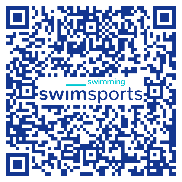 Das Praktikum wird, falls in Ordnung, umgehend bestätigt und der Betreuung die entsprechenden Unterlagen zugestellt.Praktikant:inPraktikant:inPraktikant:inPraktikant:inVorname, Name Kurs Nr.PraktikumslehrpersonPraktikumslehrpersonPraktikumslehrpersonPraktikumslehrpersonVorname, NameAusbildungStrasseLekt. / Wo.PLZ / OrtTel. P.	Tel. G.NatelE-MailAngabe zum Praktikum:Angabe zum Praktikum:Angabe zum Praktikum:Angabe zum Praktikum:Klasse / GruppeAnzahl SuSWochentagUnterrichtszeitHospitationLektionsdatenPrüfungslektionOrt, BadBemerkungenOrt, DatumUnterschrift per Mail 